Всемирный день здоровья 2020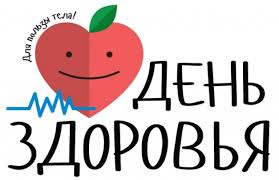 Самое ценное, что имеет человек, это его здоровье. Благодаря хорошему самочувствию и отсутствию недугов мы можем беспрепятственно работать, заниматься любимым хобби, отдыхать с семьей или осуществить какую-нибудь давнюю мечту. Тому, кто болен, нет дела до простых радостей. С каждым годом проблематика повышения уровня болезненного населения прогрессирует. Всемирная организация здравоохранения взяла на себя ответственность за исправление ситуации. Всемирный день здоровья отмечается ежегожно 7 апреля.История становления датыПервый раз ассамблея здравоохранения произвела собрание мирового уровня в 1948 году. Уже тогда она стала инициатором введения тематического торжества, направленного на пропаганду здорового образа жизни. На то время Всемирный день охраны здоровья отмечался 22 июля - в день ратификации устава Всемирной Организации Здравоохранения.В 1950 активисты предложили скорректировать дату, взяв за основу важное для организации событие - полноценное вступление в силу устава ВОЗ, регламентирующего основные положения функционирования службы, ее структуру, цели и принципы работы. Начиная с этого периода времени была обговорена программа празднества, отмечающая необходимость привлечения внимания общественности на существующие проблемы в области медицины и здравоохранения.Тематика праздника ежегодно меняется. Тема первого торжества была обращена к искоренению детского спинномозгового паралича - полиомиелита, широко распространенной болезни нервной системы. За последние годы предметами обсуждения были преодоление депрессии, вопрос диабета, безопасность потребляемых продуктов, влияние урбанизации на самочувствие,- и это только некоторые из них.Как праздник отмечается в странах мираВсемирный день охраны здоровья получил широкое распространение как в государствах зарубежья, так и в России. В крупных городах нашей страны происходят масштабные мероприятия информационного характера, где активисты и волонтеры раздают листовки прохожим. В образовательных высших и средних учебных заведениях проводят тематические классные часы и факультативные занятия, где школьникам и студентам рассказывают о лечебной физкультуре, закаливании и необходимости отказа от вредных привычек.Недавним новшеством являются мобильные центры, где любой желающий гражданин бесплатно в рамках действующего полиса ОМС может произвести обследование и выявить имеющиеся или потенциальные болезни.Не остаются безучастными и средства массовой информации. В этот день сеть теле- и радиовещания заполнена передачами медицинского характера, где ведущие врачи страны рассказывает о наиболее распространенных недугах и способах борьбы с ними, а также научными фильмами об инновациях и достижениях современных докторов. Известные личности - певцы, актеры, ведущие - записывают ролики, мотивирующие вести правильный образ жизни и заботиться о себе и своих близких.Спортивные организации создают мероприятия для молодежи - забеги на различные дистанции, групповые занятия физической культурой, танцевальные флешмобы.Белуга М.Л. – инструктор- валеолог